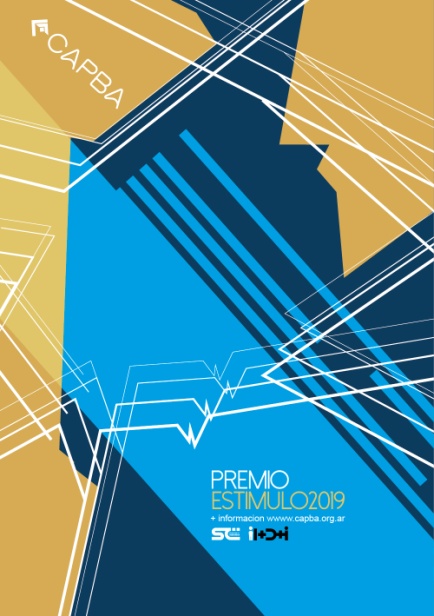 DECLARACION JURADAPREMIO ESTÍMULO 2019 TITULO DEL TRABAJO (completar utilizando el espacio que sea necesario): DECLARACION JURADA  (completar el cuadro utilizando el espacio que sea necesario)*: Autor / autores; N º de Matrícula y Distrito al que pertenece: (sólo matriculados CAPBA)Colaboradores (no matriculados del CAPBA, profesionales de otras disciplinas):Teléfonos de Contacto: Email: 